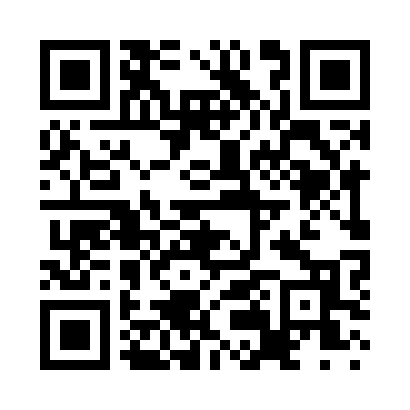 Prayer times for Backus Corner, Connecticut, USAMon 1 Jul 2024 - Wed 31 Jul 2024High Latitude Method: Angle Based RulePrayer Calculation Method: Islamic Society of North AmericaAsar Calculation Method: ShafiPrayer times provided by https://www.salahtimes.comDateDayFajrSunriseDhuhrAsrMaghribIsha1Mon3:375:1912:524:548:2610:072Tue3:385:1912:534:548:2610:073Wed3:395:2012:534:548:2610:074Thu3:405:2012:534:548:2510:065Fri3:405:2112:534:548:2510:066Sat3:415:2212:534:548:2510:057Sun3:425:2212:534:558:2510:048Mon3:435:2312:544:558:2410:049Tue3:445:2412:544:558:2410:0310Wed3:455:2412:544:558:2310:0211Thu3:465:2512:544:558:2310:0112Fri3:475:2612:544:558:2210:0013Sat3:485:2712:544:558:2210:0014Sun3:505:2712:544:548:219:5915Mon3:515:2812:544:548:209:5816Tue3:525:2912:554:548:209:5717Wed3:535:3012:554:548:199:5518Thu3:545:3112:554:548:189:5419Fri3:565:3212:554:548:189:5320Sat3:575:3212:554:548:179:5221Sun3:585:3312:554:548:169:5122Mon4:005:3412:554:538:159:5023Tue4:015:3512:554:538:149:4824Wed4:025:3612:554:538:139:4725Thu4:045:3712:554:538:139:4626Fri4:055:3812:554:528:129:4427Sat4:065:3912:554:528:119:4328Sun4:085:4012:554:528:109:4129Mon4:095:4112:554:518:099:4030Tue4:105:4212:554:518:079:3831Wed4:125:4312:554:518:069:37